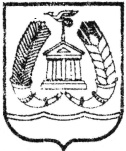 АДМИНИСТРАЦИЯ ГАТЧИНСКОГО МУНИЦИПАЛЬНОГО РАЙОНАЛЕНИНГРАДСКОЙ ОБЛАСТИПОСТАНОВЛЕНИЕ проектОт __________________						№ ______________В соответствии с Федеральным законом от 27.07.2010 №210-ФЗ «Об организации предоставления государственных и муниципальных услуг», Федеральным законом от 06.10.2013 №131-ФЗ «Об общих принципах организации местного самоуправления в Российской Федерации», руководствуясь, постановлением администрации Гатчинского муниципального района Ленинградской области от 03.06.2011 №2307 «О порядке разработки и утверждения административных регламентов предоставления муниципальных услуг», руководствуясь Уставом муниципального образования «Гатчинский муниципальный район» Ленинградской области и Уставом МО «Город Гатчина» Ленинградской области,ПОСТАНОВЛЯЕТ:1. Утвердить административный регламент по предоставлению муниципальной услуги «Утверждение и выдача схемы расположения земельного участка или земельных участков на кадастровом плане территории муниципального образования «Город Гатчина» Ленинградской области» согласно приложению (далее - Административный регламент).2. Настоящее постановление вступает в силу со дня официального опубликования в газете «Гатчинская правда», подлежит размещению на официальном сайте Гатчинского муниципального района в информационно-телекоммуникационной сети «Интернет».3. Признать утратившим силу постановление администрации Гатчинского муниципального района от 04.04.2019 № 1221 «Утверждение и выдача схемы расположения земельного участка (земельных участков), государственная собственность на который (которые) не разграничена на кадастровом плане территории муниципального образования «Город Гатчина» Ленинградской области».4. Контроль исполнения настоящего постановления возложить на заместителя главы администрации Гатчинского муниципального района по строительству и развитию инфраструктуры Л.И. Абаренко.Глава администрацииГатчинского муниципального района	                       	   Л. Н. Нещадимисп. Коновалов Д.В.Об утверждении административного регламента по предоставлению муниципальной услуги «Утверждение и выдача схемы расположения земельного участка или земельных участков на кадастровом плане территории муниципального образования «Город Гатчина» Ленинградской области